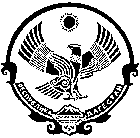 Наполняемость по классам в МКОУ «Аметеркмахинская СОШ им. Шарипова Н.А.» на 2023-2024 уч. г.Врио директора школы                                     Магомеданваров А. К.РЕСПУБЛИКА ДАГЕСТАНРЕСПУБЛИКА ДАГЕСТАНМО «АКУШИНСКИЙ РАЙОН»МУНИЦИПАЛЬНОЕ КАЗЕННОЕ ОБЩЕОБРАЗОВАТЕЛЬНОЕ УЧРЕЖДЕНИЕ  «АМЕТЕРКМАХИНСКАЯ СОШ им. ШАРИПОВА Н.А.»МО «АКУШИНСКИЙ РАЙОН»МУНИЦИПАЛЬНОЕ КАЗЕННОЕ ОБЩЕОБРАЗОВАТЕЛЬНОЕ УЧРЕЖДЕНИЕ  «АМЕТЕРКМАХИНСКАЯ СОШ им. ШАРИПОВА Н.А.»368289 с. Аметеркмахи                            Тел.: 89094794191                             ameterksosh@mail.ru№ п/пКласс Кол-во учащихся11А2021Б2032А1942Б1953А1563Б1974А1584Б1295А14105Б121162412718138А13148Б13159231610117111